“中国式”慕课之旅2017年混合式课程建设实践夏令营邀请函尊敬的学校教师：	您们好，慕课大潮已经席卷国内各大高校，以此为契机，各高校纷纷进行混合式课程建设与教学改革。智慧树网作为东西部高校课程共享联盟的运营服务商，不断帮助与服务各高校探索“中国式”慕课的教学改革。东西部高校课程共享联盟已经成功运行了7个学期，修读人超过八百万人次，学生满意度超过 90%，促进了高校之间优质资源共享的同时，帮助老师进行教学方法改革，通过翻转课堂，以学生为中心，从“知识传授”转变为“能力培养”。	中国式慕课正在深度影响着传统教学模式的设计，影响着广大在校学生参与课程学习的方式和热情，同时也在影响着各高校教育管理理念的创新。为此，东西部高校课程共享联盟联合国内最大的中国式慕课教学平台智慧树网向各大高校发起举办2017年混合式课程建设实践夏令营。	 诚挚的邀请各学校老师参与本次夏令营，期待贵校相关领导莅临指导。主办单位：东西部高校课程共享联盟承办单位：智慧树网活动目标：帮助高校教师深入接触慕课，理解慕课理念，熟悉慕课发展前沿动态；通过本次实践夏令营，带领参营的老师实践混合式课程建设流程，体验混合式课程教学形式，开启混合式教学改革的步伐。活动内容：参会对象：各高校开课教师夏令营时间：8月22日-8月23日。            报到时间：8月22日报到及会议地点：长沙市岳麓区麓山南路湖南大学研究生院C栋401教室会议联系方式：张峰（153 8802 8955）；zhangfeng@able-elec.com 郭李进（177 0735 6467）；guolijing@able-elec.com报名规则：由各学校统一报名或者老师独立报名，将报名回执表交至夏令营活动组委会，由组委会负责登记确认并短信发送确认信息，各位老师凭确认短信办理入营手续。为了保证服务质量，本次会议参会人数上限为60人。    会议报名截止时间：8月21日17:30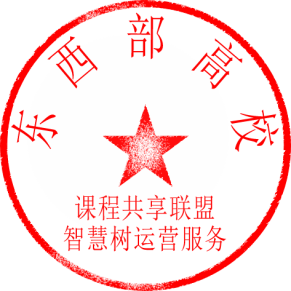 东西部高校课程共享联盟智慧树网2017年7月理念及经验分享1、 慕课理念及发展前沿动态介绍理念及经验分享2、 Moocs名师经验分享理念及经验分享3、 混合式课程建设流程及服务介绍讨论及实践1、 如何建设一门好慕课的探讨讨论及实践2、 混合式课程建设重要环节现场实践讨论及实践3、 慕课课程试讲试拍活动4、 一对一教发活动